МИНИСТЕРСТВО СЕЛЬСКОГО ХОЗЯЙСТВАИ ПРОДОВОЛЬСТВИЯ РЕСПУБЛИКИ БЕЛАРУСЬГЛАВНОЕ УПРАВЛЕНИЕ ОБРАЗОВАНИЯ, НАУКИ И КАДРОВУчреждение образования«БЕЛОРУССКАЯ ГОСУДАРСТВЕННАЯСЕЛЬСКОХОЗЯЙСТВЕННАЯ АКАДЕМИЯ»Кафедра английского языкаВ. Л. Новицкая, Ю. Ч.  Михальченя Пособие По английскому языку«ОБУЧЕНИЕ ЧТЕНИЮ ТЕКСТОВ ПО СПЕЦИАЛЬНОСТИ»Для студентов специальностей1-74 06 01 Техническое обеспечение процессов сельскохозяйственного производства  1-74 06 06 Материально-техническое обеспечение АПКГоркиБГСХА2015УДК 804. 0 (072)ББК20.18 рО74Рекомендовано методической комиссией факультета международных связейи довузовской подготовки12.12. 2014 г. (протокол №4).Авторы:В. Л. Новицкая, Ю. Ч.  Михальченя. Рецензент:преподаватель С. Л. ПрокопенкоНовицкая В. Л., Михальченя Ю. Ч.О74 Обучение чтению текстов по специальности: Пособие/ Белорусская государственная сельскохозяйственная академия; сост. В.Л. Новицкая, Ю.Ч. Михальченя. Горки, 2014. 39 с.  Приведены задания и упражнения по развитию разговорной речи на английском языке на основе текстов по механизации сельского хозяйства. Для студентов специальностей механизации сельского хозяйства. УДК 804. 0 (072)ББК20.18 р© УО «Белорусская государственнаясельскохозяйственная академия», 2014ВВЕДЕНИЕДанное пособие предназначено для студентов факультета механизации сельского хозяйства специальностей 1-74 06 06 «Материально-техническое обеспечение АПК», 1-74 06 01 «Техническое обеспечение процессов сельскохозяйственного производства». Цель подобранного материала – познакомить студентов с английской терминологией по специальности и подготовить их к чтению оригинальной научно-технической литературы по теме «Сельскохозяйственные машины».Задания состоят из 6 уроков. Каждый урок включает словарь, текст А – для изучающего чтения и послетекстовые задания и текст В – для перевода и пересказа.  Чтобы облегчить работу студента, тексты снабжены лексическим минимумом. После текстов следуют задания, закрепляющие основную лексику и грамматические структуры.  Пособие снабжено англо-русским алфавитным словарем, дающим не только специальную терминологию, но и значение большей части слов, использованных в текстах.Учебные задания могут быть использованы как для самостоятельной работы студентов, так и для работы в аудитории.UNIT 1Exercise 1. Read and memorize the following words and word combinations. power ['pauə] – сила, энергия; мощность, производительностьuse [juːz] – употреблять, применятьlay out [leɪ aut] – разбивать (сад)increase [ɪn'kriːs] – увеличиватьpower take off ['pauə teɪk ɔf] – отбор мощностиtire ['taɪə] – шина, ободpowerhouse ['pauəhaus] – силовая установкаimplement ['ɪmplɪmənt] – орудие, инструментoperate ['ɔp(ə)reɪt] – действовать, работать; управлять, приводить в действиеattachment [ə'tæʧmənt] – навесное орудиеgrader ['greɪdə] – грейдер, дорожный стругditcher blade ['dɪʧə bleɪd] – канавокопатель, распашникmanure loaders [mə'njuə 'ləudə] – навозопогрузчикscoop [skuːp] – совокpost hole digger ['pəusthəul 'dɪgə] – копатель ям для столбовwood saw ['wud sɔː] – пила для распилки дереваTEXT AFarm TractorsExercise 2. Read and translate the following text.Farming has changed in the past 70 years from animal power to tractor power. This change in the use of power has changed the way we farm. We use different machines and new methods of production. We plant different crops and get higher yields. We invest more in our farm machines and we use labour differently. Our farm operations are different; we lay out fields on different basis; we use our time differently. Costs of operations decrease as we apply power to our farming. Each year we do more jobs with tractors. Each year improvements make tractors more useful. Pneumatic tires power take-off (PTO), and hydraulic systems are examples of these improvements. Because tractors can furnish power for so many farm jobs, the number of farm tractors increases. In fact, the increased number of tractors is a good measure of our progress in farm mechanization.The tractor is the farmer's “powerhouse”. But it is a movable powerhouse. It can operate, together with its attached implements, as a single unit; it can be moved about to work in various places. Many implements can be attached to the tractor. Most all arm machines can be operated by the tractor. And many other attachments can also be used – grader and ditcher blades, manure loaders, scoops, power shovels, posthole diggers, wood saws, load carriers and, many others. Of course, each implement attached must, ''match" the tractor in size and capacity.Because it is so useful and adaptable, the tractor is the most essential item of farm equipment; timely and successful completion of field operations and farmstead jobs depends upon it.Exercise 3. Translate into English the following words and word combinations.Сила, грейдер, навесные орудия, сельскохозяйственная культура, урожай, сельскохозяйственные машины, оборудование, использовать, отбор мощности, орудие, канавокопатель, навозопогрузчик.Exercise 4. Complete the sentences using the words given in the box.1. We ... different machines and new methods of production.2. Farm machinery mechanisms today are used primarily to convert chemical ... into mechanical ... .3. The first machine to take over from a horse was the steam ... .4. Most tractors are ... by an internal combustion engine.5. Collective and state farms have fully mechanized ... and pre-sowing ... of the soil.Exercise 5. Answer the following questions.1. What has changed the way we farm?2. What is the most important machine used on the farms?3. What makes tractors more useful? Give the examples of these improvements.4. What can be operated by tractors?5. What attachments can be used with tractors?Exercise 5. Read and translate the following text using a dictionary.TEXT BMore Accurate Application of Farm SlurryAutomatic systems on sprayers and fertilizer spreaders are commonplace, but the technology is still very much in its infancy for applying livestock slurry (жидкий навоз). Belgian-firm called Joskin is one of the first to offer a section control system. Automatically opening/closing the different sections of its slurry injectors (распылитель) and spreading booms (штанга опрыскивателя), when used with GPS this helps to prevent overlaps. Complimenting the Isobus control option already offered by the Belgian slurry equipment manufacturer, the Isobus application compares the position signal from the GPS antenna with previously recorded positions to close the sections on areas which have already been treated. As an example, section control not only allows each of the 12 sections on the 12m spreading boom to be switched off individually, but also provides for the individual shut off of elements on the outer sections. The outer one closes automatically when it gets too close to the last row of the previous pass (проход), improving spreading accuracy at the headland (поворотная полоса), field corners and when overcoming obstacles.  The Isobus box detects pressure and flow differences resulting from a row or section being switched off and controls the main supply valve (питающий клапан) of the macerator to maintain the desired application rate.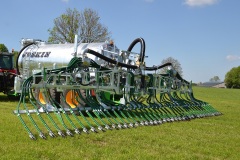 UNIT 2Exercise 1. Read and memorize the following words and word combinations. vehicle ['vɪəkl] – сухопутное транспортное средствоpull [pul] – тянуть, тащитьlinkage ['lɪŋkɪʤ] – рычажный механизмhydraulic [haɪ'drɔːlɪk] – гидравлическийbelt [belt] – ременьwheel [(h)wiːl] – колесоgeneral-purpose tractor ['ʤen(ə)r(ə)l ˌpɜːpəs 'træktə] – универсальный трактор, пропашной тракторrow crop [rəu  krɔp] – пропашная культураrow crop work ['rəu krɔp ˌwɜːk] – обработка пропашных культурdesign [dɪ'zaɪn] – конструировать, проектироватьtracklayer ['trækˌleɪə] – гусеничный тракторlog [lɔg] – бревноhighway ['haɪweɪ] – шоссе, автострадаconstruction [kən'strʌkʃ(ə)n] – строительствоTEXT ATypes of Farm TractorsExercise 2. Read and translate the following text.The first farm tractor replaced the horse, simply as a vehicle to pull implements. Developments in tractor design, which have taken place since then, have enabled the tractor not only to pull an implement, but also to operate an implement attached to the three point linkage. The modern tractor can also supply power to operate a machine through the p. t. o., by hydraulic means or by belt. There are several distinct types of tractors and quite a few different sizes of each type.1. Wheel-type tractors:a) general-purpose tractors suitable for most all farm work;row-crop tractors;standard–suitable for general farm work but not well adapted to our major row crops;garden–special designed for work in gardens and orchards;special tractors can do many Jobs in agriculture or industry, usually equipped with auxiliary devices.Tracklaying or crawler type.The most popular type of tractor is the general-purpose tractor. It can be used for a great variety of jobs including planting, cultivation and harvesting row crops. It is designed for plowing of light and medium soils and also for presowing cultivation, sowing, planting and harvesting of grain crops. But the standard and the tracklayer are also needed in our agriculture. Under certain conditions and for certain jobs they are better than the general-purpose tractor. Tractors, of course, are used for other purposes besides farming-industrial and military purposes, logging, highway construction, etc, – but farmers have always been the principal users.Tractor development has always been closely connected with agriculture.Exercise 3. Translate into English the following words and word combinations.Снабжать, трактор общего назначения, пропашной трактор, колесный трактор, гусеничный трактор, посадка, уборка сельскохозяйственных культур, культивация, вспашка, почва, сев, зерновая культура, строительство шоссейных дорог, развитие, рядок (борозда).Exercise 4. Complete the sentences translating the words and word combinations given in brackets.1. There are three main types of (тракторов) general-purpose; b) row-crop; c) tracklayer (гусеничные).2. The (пропашной) tractor is designed for lighter farm work, especially for working between (рядками) of such (сельскохозяйственных культур) as potatoes and sugar beet.3. The (универсальный) tractor is used for the heavy jobs on the farm.4. The (гусеничные) tractors are different in size.5. The best time for (пахоты) depends upon the local conditions.6. Farmers begin (уборку зерновых культур) in July.7. Tractors are also used for (строительство дорог) and for transport needs.Exercise 5. Answer the following questions.1. What tractor types are there? 2. What is the most popular type of tractor? 3. What jobs do the general-purpose tractors perform? 4. Are tractors used for other purposes besides farming?Exercise 6. Read and translate the following text using a dictionary.TEXT BNew Manure Spreading World RecordThe combined efforts of New Holland’s most powerful tractor (T9.615) and the world’s largest manure spreader have established a new world manure spreading record of 4,217 tonnes over 221.80 ha in 24 hours. Organised by New Holland Ukraine and Moldova and its partner LLC Alfagro. The capacity of the world’s biggest manure spreader was increased from 50 to 65 tonnes, before finishing it in New Holland colours.  The week-long event took place in the village of Velykyy Zliyiv, Chernigiv oblast, Ukraine, on a 300 ha field of the Industrial Milk Company, which incidentally runs a large New Holland fleet comprising 21 CR9080 combines, ten T8.390 and three T9.615 tractors. Part of a 30-strong team, the two French drivers took turns behind the wheel of the T9 every six hours. Supported in the field by a New Holland LM 732 (2. 5cu.m.) telehandler (дистанционное устройство управления) and a W190 wheel loader (3. 2cu.m.), and carried out from 31 July to 1 August, the new world record was confirmed by official adjudicator (судья), Eva Norroy (UK), from the Guinness World Records Organisation.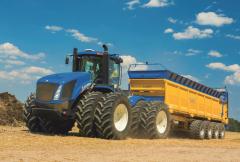 UNIT 3Exercise 1. Read and memorize the following words and word combinations.internal [ɪn'tɜːn(ə)l] – внутреннийcombustion [kəm'bʌsʧ(ə)n] – сгораниеengine ['enʤɪn] – двигатель ignite [ɪg'naɪt] – зажигать (ся), воспламенять (ся)exhaust gas [ɪg'zɔːst gæs] – выхлопные газы, отработанные газыfriction ['frɪkʃ(ə)n] – трениеlubrication [ˌluːbrɪ'keɪʃ(ə)n] – смазка, смазываниеcharge [ʧɑːʤ] – заряд (горючей смеси), загружатьexpel [ɪk'spel] – выталкивать, вытеснятьintake ['ɪnteɪk] – впуск, всасываниеcompression [kəm'preʃ(ə)n] – сжатие, компрессияexhaust [ɪg'zɔːst] – выпуск, выхлопmaintenance ['meɪnt(ə)nən(t)s] – техническое обслуживание, уход, ремонтTEXT ATractor EnginesExercise 2. Read and translate the following text.The heart of the tractor is its engine. Like automobiles, tractors use internal combustion engines. They ignite and burn their fuel inside the cylinder; and the heat thus produced is converted into useful power. Some energy is lost in the exhaust gases, some in the cooling water, and some in the power required to overcome friction of the engine parts. The portion of the heat that is changed into useful power determines the efficiency of the engine. Designers of tractor engines try to make this portion as large as possible; it means economy of operation. To make the engine an efficient heat converter, it is “serviced” by systems, each of which has a special function: they are the fuel system, the lubrication system, the ignition and electrical system and the cooling system. The care and maintenance of these systems are important.Principal Engine Parts. Cylinders. Cylinder is often called the heart of the engine. Within the cylinders, the process of combustion takes place. In internal combustion engines the fuel is not burnt continuously, as in a steam engine, but in small amounts or charges. Each charge, of liquid fuel must first be vaporized and mixed with air; then it is admitted to the cylinder and compressed so that it will burn more rapidly; next it is ignited and burned and finally, the burned gases are expelled from the cylinder. Most tractor engines have four cylinders, some have two and some have six. No matter how many cylinders the engine has, the four events: intake, compression, power, exhaust – take place in each cylinder, and they always occur in the same order.Exercise 3. Translate into Russian the following words and word combinations.Internal combustion engine, useful power, exhaust gases, friction, the efficiency of the engine, lubrication system, fuel system, ignition system, cooling system, care and maintenance, intake, compression, power, exhaust.Exercise 4. Complete the sentences using the words given in the box.1. ... is often called the heart of the tractor. 2. Internal combustion engines ignite and burn their ... inside the cylinder. 3. The purpose of the ... is to reduce and control temperature of the engine within reasonable limits. 4. The main trend in designing new tractors is to increase ... of the engine.5. Proper ... is essential to the successful economic operation and expected life of the tractor. 6. The process of ... takes place in cylinders.Exercise 5. Make the questions of the following sentences beginning with the question words given in brackets. 1. The heart of the tractor is its engine. (What?) 2. Some energy is lost in the exhaust gases, some in the cooling water and some in the power required to overcome friction of the engine parts. (Where?) 3. The portion of the heat that is changed into useful power determines the efficiency of the engine, (What?) 4. Within the cylinders the process of combustion takes place, (Where?) 5. In internal combustion engines the fuel is burnt in small amounts. (How?) 6. Most tractor engines have four cylinders. (How many?)Exercise 6. Read the text and speak on the main trends in tractor designing. The most important machine used on the farms is the tractor. The heart of the tractor is its power unit, that is, the engine. The main trend adopted in designing new tractors and other farm machinery is as follows;1) to increase the capacity of the engine, mainly by increasing its power and field speed;2) to improve the design of the engine, transmission, chassis; 3) to reduce fuel consumption and maintenance time; 4) to improve labour conditions for tractor operators. This trend will result in basic improvements in tractor design. As a result, both the wheeled general purpose tractor “Belarus 1224” are now able to perform not only such operations as soil cultivation, sowing and harvesting, but also land reclamation, earth moving and other jobs. The most important feature of the “Belarus 1224” is its high power which provides higher field speeds. Its other important feature is the dual transmission system. The tractor is equipped with an all-metal cab which may be heated and ventilated.Exercise 7. Read and translate the following text using a dictionary.TEXT BKuhn Updates Entry-Level Disc MowersDesigned for small or medium-sized farms where a simple and reliable machine is required, the four new versions of Kuhn’s basic GMD disc mowers include the GMD 16 (1.60m), 20 (2.00m), 24 (2.40m) and 28 (2.80m). All are now fitted with Kuhn’s 100 Series cutter bar (режущий аппарат) which features the company’s Protectadrive safety system. Designed to have a long service life and to be easily serviced, the cutter bar is equipped with large diameter gearwheels (зубчатое колесо) with reinforced teeth for improved wear (износостойкость) and impact resistance. The anti-impact Protectadrive system protects the gear train (зубчатая передача) should it hit an obstacle. Each disc shaft features a shear groove (ножевая колонка) which is designed to fail should the mowing bar come into contact with a foreign object. 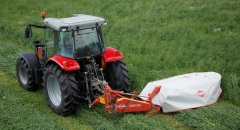 The sheared shaft (ножевой вал) is easy to replace, and Kuhn says in most cases the mower should be operational again in less than 15 minutes. For increased machine protection, the new GMD range (модельный ряд) also uses a swath wheel (опорное колесо) to prevent the cutter bar from coming into contact with the ground, while a safety break-back system (переломная система безопасности) allows the mower to shift rearwards should it strike an obstacle.UNIT 4Exercise 1. Read and memorize the following words and word combinations.piston ['pɪst(ə)n] – поршеньconnecting rod [kə'nektɪŋ rɔd] – шатунcrankshaft ['kræŋkʃɑːft] – коленчатый валfly-wheel ['flaɪwiːl] – маховик, маховое колесоvalve [vælv] – клапанexplode [ɪk'spləud] – взрывать (ся)drive [draɪv] – приводить в движениеstroke [strəuk] – ход поршняevent [ɪ'vent] – такт рабочего цикла (у двигателя внутреннего сгорания)intake valve ['ɪnteɪk vælv] – впускной клапанpassageway ['pæsɪʤweɪ] – проход, каналintake stroke ['ɪnteɪk strəuk] – такт впуска (всасывания)compression stroke [kəm'preʃ(ə)n strəuk] – ход сжатияconfine ['kɔnfaɪn] – ограничиватьpower stroke ['pauə strəuk] – рабочий ходspark [spɑːk] – искраdeliver [dɪ'lɪvə] – подавать, снабжать, питатьignition system [ɪg'nɪʃ(ə)n 'sɪstəm] – система зажиганияexhaust stroke [ɪg'zɔːst strəuk] – ход выхлопа газов (выпуска газов)get rid of [get rɪd ɔv] – освободиться отTEXT AFour-Stroke Cycle EngineExercise 2. Read and translate the following text.Most tractors are driven by an internal combustion engine. It comprises a cylinder, a piston, a connecting rod, a crankshaft, a fly-wheel and valves.The principle of the internal combustion engine is that a mixture of fuel and air is exploded inside the cylinder above a piston. This explosion drives the piston downwards and the crankshaft is turned. A fly-wheel is mounted at one end of the crankshaft and the power developed by the engine is available for use at this point.The great majority of engines operate on the four stroke cycle. The piston moves up and down within the cylinder and accomplishes four distinct events within the cylinder.1. Intake of Fuel to Cylinder.When the piston moves downward or away from the cylinder head, it creates a' partial vacuum within the cylinder. At this time the intake valve opens a passageway between the cylinder and the supply of fuel mixture. The fuel mixture is forced into the cylinder by atmospheric pressure.2. Compression of Fuel Mixture.When the piston begins its upward stroke, the intake valve closes and the fuel mixture is trapped in the cylinder. When this upward stroke is completed, the fuel mixture is compressed into a space about one sixth of what is occupied at the end of the intake stroke.3. Power Stroke of the Piston.Just as the fuel mixture is fully compressed it is ignited by the electric, spark. This spark is delivered by the ignition system when the piston is in the proper position, near the end of its compression stroke. The burning fuel causes a high pressure within the cylinder and forces the piston away from .the cylinder Head. This second downward stroke of the piston gives power.4. Exhaust of Burned Gases.After a charge of fuel has been consumed, we must clean out the cylinder and get rid of the burned gases before another charge can be admitted. This is done by the second upward stroke of the piston. On this stroke the exhaust valve is open and burned gases are pushed out. When the exhaust stroke is finished, the cycle begins again with the intake of a fresh fuel charge.In most farm tractor engines four piston strokes are required to accomplish four functions. These engines are called “four-stroke cycle". In some of our Diesel tractors we use two-stroke cycle engines; two-stroke cycle engines accomplish these four events with two piston strokes.Exercise 3. Translate into English the following words and word combinations.Двигатель внутреннего сгорания, коленчатый вал, маховик, такт впуска, клапан, поршень, топливо, взрыв, развивать, энергия, давление, оборот, (ход), цилиндр, система зажигания, отработанные газы, шатун, монтировать, ход сжатия, рабочий ход, заряд (доза) топлива.Exercise 4. Complete the sentences translating the words and word combinations given in brackets.1. Any (двигатель внутреннего сгорания) is of two general types. 2. These are known as the (четырехтактный) type and the (двухтактный) type.3. Each cylinder has two (клапана).4. In the four-stroke cycle the (коленчатый вал) completes two revolutions and the (поршень) four strokes.5. А (маховик) is fitted to the crankshaft.6. А (шатун) connects the piston to the crankshaft.7. The (горючая смесь) is compressed in the combustion chamber.8. Under the increased (давление) the piston is forced down from the cylinder head.Exercise 5. Answer the following questions.1. Which stroke of the piston gives power?2. What takes place when the exhaust stroke is finished?3. What is the fuel mixture forced into the cylinder by?4. What four events take place in one cycle of an internal combustion engine?5. What is the fuel mixture ignited by after it has been fully compressed?6. What are the principle engine parts?7. In what tractors do we use “two-stroke cycle" engines?8. By what stroke of the piston are burned gases expelled from the engine?Exercise 6. Read and translate the following text using a dictionary.TEXT BMF Tractor Touches Down in the Antarctic Depending on weather conditions, the ambitious Antarctica 2 mission to reach the South Pole by tractor is scheduled to depart on its 5,000km journey across the ice this weekend (22/23 November). Transported in a IL76 heavy-cargo aircraft, the MF 5610 tractor landed at Novo Runway from Cape Town where it has been undergoing some final preparations for its polar adventure.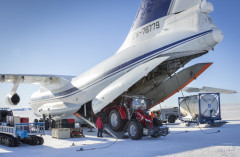 “The arrival of the MF 5610 at this time is highly appropriate as it coincides with the official birth of the Massey Ferguson brand name on 19 November 1957,” says MF director sales engineering and brand development Campbell Scott. “We are really looking forward to the start of the mission and following the progress of the expedition team as it makes its way to the Geographical South Pole.”UNIT 5Exercise 1. Read and memorize the following words and word combinations.mouldboard ptow ['məʊldˌbɔːd plau] – отвальный плуг, лемешный плугdisk plow ['dɪsk plau] – дисковый плугsubsoil plow ['sʌbsɔɪl ˌplau] – плуг для глубокой вспашкиdisk tiller plow [dɪsk 'tɪlə plau] – дисковый плугrotary tiller ['rəut(ə)rɪ ˌtɪlə] – почвообрабатывающая фрезерная машина, рыхлитель почвыbottom ['bɔtəm] – низ, нижняя часть, дно, фундамент, корпус плугаfurrow ['fʌrəu] – бороздаrockshaft ['rɒkˌ ʃɑːft] – вал или ось качающегося рычагаframe [freɪm] – рама, ферма (тех.), каркас, станинаcoulter ['kəultə] – предплужник, резакshare [ʃeə] – лемех, сошникmouldboard ['məʊldˌbɔːd ] – отвал плугаlandside ['lænd ˌsaɪd] – полевая доска (плуга)bolt [bəult] – болт, крепить болтамиfrog [frɔg] – лягушкаTEXT APlowsExercise 2. Read and translate the following text.The plow is probably the oldest agricultural tool. The plow has the longest work life of all farmers’ tools, averaging about 180 days of useful work before being discarded. The plow pulverizes, aerates and loosens the soil.Plow types. We have mouldboard plows, disk plows, subsoil plow, disk tiller and rotary plows. Our common regular mouldboard plows can be divided into two main groups. One-way plows throw the soil only in one direction, usually to the right. Two-way plows have the bottoms so arranged that the right turning bottoms can be quickly and readily replaced with a set that turns the soil to the left. Thus when you reach the end of the furrow, you raise the plow, turn around and return across the field plowing into the furrows you just made. Two-way plows are becoming popular, especially where contour plowing is practiced, on side hills where the soil should all be turned up the hill and for plowing irrigation land.Some plows are pulled behind the tractor and others are more or less mounted on the tractor. The mounted types may be placed ahead of the rear tractor wheels or behind them. Mounted plows and other mounted implements are becoming more popular. They are very easy to handle, especially in small areas. Hydraulically operated rockshafts on the tractor make tool lifting and lowering quite easy. They are not difficult to operate. The typical mounted plow consists of a frame, which is attached to the tractor. The main components in contact with the soil are the coulter, the share, the mouldboard and the landside. The coulter is carried by the frame of the plow. The share, mouldboard and landside are all bolted to the frog, which in turn is bolted to the leg of the plow. The plow leg is carried by the frame.The trailing plows, which have standard hydraulic cylinders for raising and lowering, are very easy to operate. Plows may also be specified by the type of mouldboard and shares used.Exercise 3. Translate into Russian the following words and word combinations.Tool, moldboard plow, disk plow, subsoil plow, disk tiller plow, rotary plow, furrow, rear wheels, rockshaft, frame, share, coulter, soil, trailing plow.Exercise 4. Complete the sentences using the words given below the line.1. The ... may be both tractor-mounted and tractor drawn. 2. The mouldboard plow and disk harrow are the basic tillage ... . 3. The ... plow is used for seedbed preparation. 4. Tractor Operators can quickly connect or disconnect the implements by using ... . 5. The basic unit of a mouldboard "plow is the plow ... . 6. The mouldboard is the part of the plow which turns the … over.   ______________________________________________________Implement, bottom, furrow, hydraulic controls, plows, mouldboard.Exercise 5. Make the questions of the following sentences beginning with the question words given in brackets. 1. We have mouldboard plows, disk plows, subsoil plows, disk tiller plows and rotary plows. (What types?) 2. The plow pulverizes, aerates and loosens the soil. (What?) 3. The plow is one of the oldest of all agricultural implements (What?) 4. Two-way plows are used where contour plowing is practiced, on side hills where the soil should all be turned up the hill and for plowing irrigation land. (Where?) 5. Mounted plows and other mounted implements are becoming more popular as they very easy to handle. (Why) 6. The typical mounted plow consists of a frame. (What)Exercise 6. Read and translate the following text using a dictionary.TEXT BAgromek Launch for 8m Finnish-Made CultivatorChances are next time you are in the market to buy a new disc harrow or cultivator that the Multiva brand will not be on your list. By its own admission, the family-owned Finnish Dometal company, is still a small player. Founded as recently as 1997, with the exception of a few units to Eastern Europe the majority of the 700-odd cultivators and disc harrows its makes each year remain in Scandinavia.  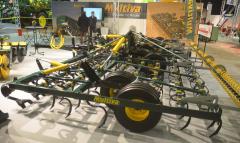 Things could be about to change though because the company has ambitions to sell its machines outside the Nordic Countries, and hopes this week’s Danish Agromek machinery show will provide a stepping stone to countries further south, including Germany, France and the UK.  Based near the small town of Loimaa to the northwest of Helsinki, the company has established a good reputation for its sturdily-built machines in a region known for its heavy clay soils. On display at Agromek is the company’s latest offering, a revised version of its 8m-wide Optima T800 secondary tined cultivator (штанговый культиватор). UNIT 6Exercise 1. Read and memorize the following words and word combinations.harvest ['hɑːvɪst] – урожай; жатва; собирать урожайharvesting ['hɑːvɪstɪŋ] – уборка урожаяgrain harvester [greɪn ˌhɑːvɪstə] – зерноуборочный комбайнthresh [θreʃ] – молотитьclean [kliːn] – чистить, очищатьself-propelled [ˌselfprə'peld] – самоходныйpower-driven ['pauə ˌdrɪv(ə)n] – с механическим приводомthreshing unit ['θreʃɪŋ 'juːnɪt] – молотильное устройствоheader ['hedə] – хедер, жаткаcutting unit ['kʌtɪŋ 'juːnɪt]  – режущий агрегат, режущая частьreel [riːl] – мотовилоchaff [ʧɑːf] –  мякинаcutter bar ['kʌtə bɑː] – режущий аппарат (уборочной машины)feeding unit ['fiːdɪŋ 'juːnɪt] – питающее (подающее) устройствоelevate ['elɪveɪt] – подаватьtheshing cylinder ['θreʃɪŋ 'sɪlɪndə] – молотильный барабанgrain pan ['greɪn pæn] – стрясная доскаscreen [skriːn] – сито, решето, грохотstrawwalker ['strɔːwɔːkə] – соломотрясstrawtacker ['strɔːtækə] – соломокопнительriddle ['rɪdl] – решето, ситоgrain auger ['greɪn ɔːgə] – зерновой шнекflight elevator [flaɪt  'elɪveɪtə ] – скребковый элеваторbunker ['bʌŋkə] – бункерpocket separator ['pɔkɪt 'sep(ə)reɪtə] – триерseed stock [siːd stɔk] – семенной фондTEXT AThe CombineExercise 2. Read and translate the following text.Harvesting is the final stage in agricultural production. Therefore great attention is devoted to mechanizing harvesting operations. Most grain and seed crops are now harvested with grain harvesters or combines. The combine is a machine that harvests, threshes and cleans the grain as it moves along the field. Combines may be both power-driven and self-propelled.The five basic operations performed by a combine are:Cutting the standing grain.Feeding the cut grain to the threshing unit.Threshing and removal of the seed from the heads.Separating the grain from the straw and chaff.Cleaning the threshed grain.In front of the combine there is a cutting unit or header. This unit cuts the standing grain brought up by the reel and delivers it to the feeding mechanism. It is called the “header" because grain is often cut just below the heads. Major parts of the unit are the reel, the dividers and the cutter bar. The reel pushes the standing stalks against the cutter bar and then delivers the cut grain onto the header platform or to the feeding mechanism. The feeding unit elevates the material and feeds it into the threshing cylinder, where threshing and much of the separation take place. Then the seed and chaff fall onto the grain pan or onto the conveyor and thence passes to the screen. The straw in its turn is fed on to the strawwalker. Here it is shaken to remove the left-over grain while the straw itself is gathered on the strawwalker. As to the grain, it is now freed from impurities by a current of air coming from the fan. Then it falls through the riddle and through the grain auger runs to the flight elevator, which finally conveys it to the bunker or bin. After the grain is discharged from the bin it passes over to the pocket separator which classes the grain for different purposes: as seed stock, milling material, grist, etc. Thence it goes to the bin and finally to the elevator.Exercise 3. Translate into English the following words and word combinations.Самоходный, сельскохозяйственное производство, зерноуборочный комбайн, молотильный барабан, жатка комбайна, бункер, мотовило, подающее устройство, грохот (сито), зерновой шнек, с механическим приводом, соломотряс.Exercise 4. Put the following sentences in the chronological order1. The feeding unit elevates the material and feeds it into the threshing cylinder. 2. After the grain is discharged from the bin it passes over to the pocket separator. 3. Combines may be both power-driven and self-propelled.4. The straw is fed on to the strawwalker. 5. Most grain and seed crops are harvested with grain harvesters or combines. 6. In front of the combine there is a cutting unit or header.Exercise 5. Answer the following questions.1. How are most grain and seed crops harvested? 2. What is a combine?3. What combine types are there? 4. What operations does a combine perform? 5. What part of a combine cuts the standing grain? 6. What are the major parts of the cutting unit? 7. What apparatus elevates the material and feeds it into the threshing cylinder? 8. Where is the straw gathered? 9. Where does the flight elevator convey the grain to?Exercise 6. Retell the text using the following questions as a plan.Exercise 7. Read and translate the following text using a dictionary.TEXT BItalian Debut for Claas AtosFitting between the Arion 400, Axos, and Nexos models, the new six-model range (ряд) of Claas Atos tractors were launched at last week’s Italian EIMA International machinery trade fair. The three transmission options include a standard manual version for basic applications, the Twinshift with two powershift (переключение передачи при невыключенном сцеплении) speeds or the Trishift with three powershift speeds. All three transmissions are offered with either a mechanical clutchless (без муфты сцепления) reverser. A special feature of the Atos is the new Smart Stop function for transmissions specified with an electronic clutchless reverser. This function is activated at the touch of a button on the dashboard (приборная панель) and ensures that the Atos stops when the brake is engaged without having to depress the clutch pedal. Stopping and moving off is carried out solely using the brake pedal. The new range is optionally available with a fully integrated 1.9t lift capacity front linkage (передняя навесная система). Fitted with a four-pillar cab, the first Atos tractors will be introduced to the market in January 2015.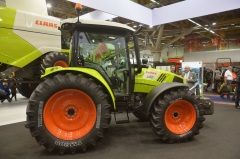 Grammar ReviewArticleExercise 1. Fill in the blanks with a or an.1. That flower is ... rose. 2. This is ... English class. 3. I spent ... hour and ... half to fulfil my homework. 4. It takes me half ... hour to get to the station. 5. A football match is ... interesting thing. 6. That is ... hotel. 7. ... apple is ... fruit. 8. This is ... historical monument. 9. My mother has ... headache. 10. ... hotel room in New York is very expensive. Exercise 2. Insert the if necessary.1. ... youngest boy has just started going to ... school, ... eldest boy is at ... college. 2. She lives on ... top floor of an old house. When ... wind blows, all ... windows rattle. 3. Do you know ... time? — Yes, ... clock in ... hall has just struck nine. 4. Peter's at ... office but you could get him on ... phone. There's a telephone box just round ... corner. 5. ... family hotels are ... hotels which welcome ... parents and ... children. 6. Did you come by ... air? — No, I came by ... sea. I had a lovely voyage on ... Queen Elisabeth II. 7. On ... Sundays my father stays in ... bed till eleven o'clock, reading ... Sunday papers. 8. Then he gets up, puts on ... old clothes, has ... breakfast and starts ... work in ... garden. Exercise 3. Supply the, a/an or no article.1. Who opened ... windows? 2. She lives in ... centre of Glasgow. 3. I'd like ... glass of water. 4. ... man in ... next flat is French. 5. He's ... oldest child in ... school. 6. Who's ... girl by ... piano? 7. Today is ... only day that I'm free. 8. Which coat is yours? ... red one. 9. There's ... nice garden near my house. 10. This is ... room I work in. 11. My grandparents live in ... country. 12. ... windows give me ... view of ... garden. 13. My brother Bob lives in ... York. 14. There's ... carpet on ... floor. 15. My cousin works at ... school.NounExercise 4. Group these nouns into countable and uncountable.Piano, computer, cheese, car, music, love, information, lady, idea, education, progress, doctor, milk, fact, butter, tomato, table, airport, money, bread, cat, camel, instrument, gold, spaghetti, coffee, bank, student, petrol.Exercise 5. Give the plurals of the following nouns.1) Hat, box, day, , bus, list, toy, address, brush, face, family, book, scarf, knife, video, tomato, tree, zoo, shop, man, woman, child, tooth, foot, goose, ox, sheep, deer, means, volcano, church.2) Schoolboy, postman, hotel-keeper, mother-in-law, passerby, man-servant, woman-doctor, businessman, Englishman.Exercise 6. Make these sentences plural.1. She's a pretty girl. 2. A hen is a bird. 3. Where's the key of the door? 4. He's a pilot. 5. There's a car behind you. 6. The tooth is broken. 7. There's a bird on the tree. 8. A woman is busier than a man. 9. Here's a pen and a pencil. 10. A lazy boy isn't a good pupil. Exercise 7. Make these sentences singular.1. The cats caught the mice. 2. Open the windows and shut the doors, please. 3. We saw geese and foxes. 4. The teachers gave some lessons in grammar. 5. The birds were singing in the bushes. 6. The oxen ate the grass. 7. The leaves fell from the trees. 8. The boys had watches. 9. His feet were large. 10. There were pictures on the walls of the rooms. AdjectiveExercise 8. Give the comparative and the superlative forms of the following adjectives.Cheap, full, funny, good, boring, handsome, honest, interesting, lazy, light, old, nervous, soft, far, violent, wet, silly, stupid, uncomfortable, useful, little, young, had, fresh, important, many, pretty.Exercise 9. Supply as... as: not as/so... as.1. My friend is ... clever ... his brother. 2. He's ... brave ... a lion. 3. She isn't ... beautiful ... her mother. 4. He isn't ... young ... his wife. 5. The film isn't ... interesting ... the book. 6. The sea is ... blue ... the sky. 7. December is ... cold ... January. 8. The boys are ... strong ... their father. 9. The clouds are ... white ... snow. 10. My old flat isn't ... comfortable ... the new one. 11. My sister isn't ... young ... yours. 12. Their mistakes aren't ... bad ... ours. 13. He's ... busy ... a bee. 14. Your voice is ... sweet... music. Exercise 10. Complete the sentences with a comparative and than.1. She's much ... her husband, (young). 2. It's a ... day ... yesterday, (warm). 3. The vegetables in this shop are ... the ones in the supermarket, (fresh). 4. The train is ... the bus. (expensive). 5. This new TV programme is much ... the old one. (funny). 6. Mrs. Davies is a ... teacher ... Mr. Andrews, (good). 7. My office is ... Helen's, (near). 8. The traffic is ... it was last year, (noisy). 9. You have a ... life ... I have, (busy). 10. Drivers in this country are ... drivers in my country, (careless).Exercise 11. Complete the sentences with a superlative.1. This is the ... case in the shop, (strong). 2. You are the ... person here, (friendly). 3. She's the ... student in the group, (intelligent). 4. This is the ... day of my life, (happy). 5. This is the ... hotel in town, (cheap). 6. It's the ... place in the world, (wonderful). 7. It's the ... film I've ever seen, (sad). 8. It's the ... capital city in the world, (dirty). 9. The people in this area are the ... in the country, (poor). 10. She was the ... speaker of the evening, (amusing).Exercise 12. Open the brackets and give the right forms of the adjectives.1. The 22 of December is the (short) day in a year. 2. Elbrus is the (high) peak in the Caucasian mountains. 3. His new plan is (practical) than yours. 4. His plan is the (practical) one of all our plans. 5. This room is (small) than all the rooms in the house. 6. London is the (large) city in Great Britain. 7. Silver is (heavy) than copper. 8. This wall is (low) than that one. 9. The Volga is the (long) river in Europe. 10. This exercise is (good) than the last one. 11. My cigarettes are (bad) than yours. 12. I've got (far) information on this matter. AdverbExercise 13. Read the following adverbs, give their Russian equivalents. When, where, why, never, occasionally, often, seldom, twice, then, soon, still, today, yet, lately, early, down, here, there, quite, enough, too, hardly, nearly, so, really, almost.Exercise 14. Form the adverbs from the following adjectives by the suffix -ly. Give their Russian equivalents.Polite, happy, complete, just, nice, gay, recent, right, quick, wide, attentive, high, gentle, careful, sharp, loud, hot, strict, unfortunate, serious, snow, wonderful, warm, exact.Exercise 15. State whether the words in italics are adjectives or adverbs.1. It's getting late. 2. The Times is a daily paper. 3. She is a lovely, friendly, lively person. But she seems lonely. 4. It does not seem lovely that your children will be ugly. 5. Look straight ahead. 6. The postman is early. 7. She speaks English very well. 8. We have monthly meetings. 9. Don't talk so loud. 10. If you've got a fast car, why don't you drive fast. Exercise 16. Open the brackets and choose the right word.1. It's not (good, well) for you to smoke. 2. He often speaks (angry, angrily). 3. It isn't (bad, badly). 4. My opinion of this book is (different, differently) from yours. 5. This is quite (clear, clearly). 6. The weather is (cold, coldly) today. 7. This is a (comfortable, comfortably) chair. 8. The ice is (dangerous, dangerously). 9. The children seem to be very (happy, happily). 10. He wrote his dictation (bad, badly). 11. The box is too (heavy, heavily). 12. She looked round (helpless, helplessly). Exercise 17. Put the adverbs in the right place.1. You are right, (probably). 2. I get headaches, (often). 3. It's very difficult, (sometimes). 4. I buy them in boxes, (always). 5. February is the worst month, (usually). 6. She has done that before, (never). 7. She's going to stay overnight, (probably). 8. They are against me, (always). 9. I've tried to find it out, (often). 10. They are fighting, (seldom). 11. It's cold, (certainly). 12. I meet him at the library, (often). PronounExercise 18. Read the sentences with the correct pronoun.1. Can you help I/me with this text? 2. We usually meet they/them at the sports-ground. 3 Who told he/him this news? 4. They didn't ask we/us to come at 6. 5. We are going to the cinema. Would you like to go with we/us? 7. I asked she/her to help me but she/her didn't agree. 8. Ann is leaving tonight. Would you go to see she/her off? Exercise 19. Complete the sentences with the correct pronouns or adjectives.1. I like ... flat but ... is nicer, (we/you). 2. ... friends came to the party and ... two sisters were there too. (they/she). 3. I enjoy ... job but he doesn't. He wants to change .... (I/he). 4. These books are ... , but this dictionary is ... . (she/we). 5. ... parents live in Brighton but ... live in London, (he/she). 6. I want to change ... computer. I'd like to buy one like ... . (I/you). 7. Is it ... book? – No, it's .... (he/I). 8. It's ... problem, not ... . (they/we). Exercise 20. Put in a suitable pronoun.1. She told me of a friend of (she/her/hers) who was not reliable. 2. It seems to (me/my/mine) he is right. 3. They are highly qualified. It is difficult to choose between (they/them/theirs). 4. We were rather disappointed in (him/he/his). 5. Speak for yourself! It's not business of (you/your/yours). 6. The final decision is (me/my/mine). 7. I don't know about you, but (my/mine) opinion is that he is a reliable man. 8. I'm sure if I asked (he/him/his), he wouldn't object to help. Exercise 21. Put in this/that/these/those.1. Pass me ... box from the table. 2. Who said ... ? 3. Do it ... way, not like ... . 4. Do you like ... music? – I don't. 5. I didn't like ... stories he told us. 6. He is ill, ... is why he's away. 7. Do you remember ... people we met at the party? 8. What's ... on the shelf? 9. ... hotel is expensive but it's very nice. 10. Listen  ... will make you laugh. 11. Did you hear ... noise at night? 12. Which shoes do you like? – ... or  ... ?Verb Exercise 22. Complete the sentences with am, is or are.1. She ... in my class. 2. They ... in the office. 3. It ... very difficult. 4. I ... not from England. 5. He ... a good student. 6. How ... you? 7. ... they at home? 8. The book ... here. 9. The class ... not very big. 10. The books ... on my desk. 11. ... your mother and father at work? 12. ... English very difficult? Exercise 23. Give the right question tags.MODEL: My sister is a student, isn't she?1. He's ten years old. 2. His grandfather is at home. 3. Ann isn't at work. 4. That isn't Mary. 5. His parents are very proud of him. 6. Mr. Smith is a good doctor. 7. It isn't very far from London. 8. Her sister is a beautiful blonde. 9. They're Tom's brothers. 10. They aren't busy today. Exercise 24. Fill in the gaps with am/am not, is /is not, are/are not to complete the story.Our family ... a big one, we ... four: my father, my mother, my elder brother and I. My father ... a tall broad-shouldered man of 49. My mother ... a pleasant woman of 47. My parents ... economists and they ... fond of their profession.They ... always very busy and when they ... at home I... ready to do everything about the house. My elder brother ... an economist, he ... a doctor, so he ... as busy as my parents. In the evening when we ... at home we ... glad to see each other.Our personal hobbies ... the same. My mother ... fond of music, my elder brother ... a football-fan, my father and I ... interested in playing chess. But we ... all keen on making films. It ... our family hobby and useful for all of us.Exercise 25. Supply was/were.a) 1. Не ... very tired yesterday. 2. They ... very happy together. 3. Why ... you angry with me last night? 4. Her doctor ... not very helpful. 5. … they in France or in Spain last summer? 6. Mr. Jones ... not in the office yesterday. 7. I ... in bed all morning. 8. It ... not very warm in the swimming-pool, ... it? 9. You ... not very friendly to my sister. 10. She ... a beautiful baby. 11. They ... awake early this morning. 12. I ... not with them at the cafe. 13. Ruth ... on holiday last week. 14. It ... a very nice long letter. 15. We ... very pleased to see you. 16. Michael arid his brother Andrew ... here last year.Exercise 26. Insert it is/there is/there are in the spaces.1. Come on, children! ... time to get up! ... nearly breakfast time. 2. ... a hotel in the village, so we want to stay there. 3. ... a pity we haven't another magazine. 4. ... a post office in the city centre. 5. ... fine today. ... many people walking in the park. 6. What's that noise? – ... the wind. 7. ... a pond beside your home? – Yes, ... . – How deep ... ? 8. ... a bus that leaves at nine o'clock? 9. ... a beautiful square near my house. 10. ... a drink for everyone who is thirsty. 11. ... no place like home. 12. ... some chocolates on the plate beside his bed. Exercise 27. Put in the correct form of there was/were.1. ... a good film at the Regal yesterday. 2. ... some old friends of yours at the exhibition last night. 3. ... only a footpath here last year? 4. How many mistakes ... in your last exercise? 5. ... some men standing at the corner of the street ten minutes ago. 6. ... no one at home when I called for him. 7. ... only a few sandwiches left over from yesterday? 8. ... still several empty seats in the plane when I arrived. Indefinite TensesExercise 28. Put the following sentences in Future Indefinite.1. They often go fishing and catch nothing. 2. My friends work in London; they buy and sell cars. 3. I sit at the window and watch the traffic. 4. My brother washes his hands and dries them with a towel. 5. Birds build their nests in the summer and fly to the South in winter. 6. They never find the money they lose. 7. The children play all the morning and sleep in the afternoon. 8. You live in a small house which has only three rooms. Exercise 29. Make the sentences with the verb in the Present Indefinite.1. Children (ask) a lot of questions. 2. They usually (drink) coffee after their evening meal. 3. You always (forget) my birthday. 4. She never (listen) to me. 5. I (love) classical music. 6. She (drive) to work when the weather's cold. 7. Не (understand) Arabic. 8. They (learn) two languages at school. 9. My father (watch) television most evenings. 10. Lessons (start) at 8.30 every morning. Exercise 30. Change these sentences from the positive to the negative in the Present Simple. 1. She works very hard. 2. It usually snows here in winter. 3. I like a big breakfast every morning. 4. The film starts very early. 5. He swims every morning. 6. They always open the windows at night. 8. We often see our neighbours in the garden. 9. Chris goes on holiday every year. 10. Continuous TensesExercise 31. Put the following in the interrogative and negative sentences.1. I shall be watching TV tomorrow morning. 2. They are going out of the house. 3. Listen! The bus is coming right now. 4. The children were running very fast on the road from 6 to 7 yesterday. 5. Tom will be coming home at this time next week. 6. People were opening the gate opposite the house at 8 yesterday evening. 7. Women are preparing dinner now. Exercise 32. Use the correct tense: Simple Present or Present Continuous.1. Vegetarians are people who (don't eat/aren't eating) meat. 2. Look out! My brother (comes/is coming). 3. Some people still think the Sun (goes/is going) round the Earth. 4. What (happens/is happening) in golf if you lose the ball? 5. I (play/am playing) tennis every week. 6. Look! She (wears/is wearing) the same shoes as me. 7. What (are you looking/do you look) at? – A strange bird. 8. I (stay/am staying) with John for a few weeks until my flat is ready. 9. We usually (stay/are staying) with Peggy when we go to Chicago. Perfect TensesExercise 33. Put the verbs in brackets into the Present Perfect. 1. I ... very hard for this exam (work). 2. ... Jenny ... your letter (answer)? 3. She likes him but she ... never ... him (love). 4. You ... very hard. You can do better work than this (not/try). 5. Why are the police here? What ... (happen)? 6. My cousins are coming this weekend. They ... with me before (not/stay). 7. She ... university and ... working in London now, (graduate from/start). 8. Thank you for everything. You ... me a lot (help). 9. ... you ... the dishes (wash)? 10. I ... everything to Derek and I think he understands (explain). Exercise 34. Translate the following sentences into Russian.1. Where have you been? – I have been to the dentist. 2. Have you seen my watch anywhere? – No, I am afraid I have not. 3. Would you like some coffee? I have just made some. 4. Someone has taken my bicycle. 5. The cat has stolen the fish. 7. There are not any buses because the drivers have gone on strike. 8. How long have you known Mr. Pitt? – I have known him for 12 years. 9. How many bottles has the milkman left? – He has left six. 10. He has just gone out. 11. Have you ever ridden a camel?Exercise 35. Put the verbs in brackets into the Present Perfect or Past Simple.1. I (read) these books when I was at school. I (enjoy) them very much. 2. I (write) the letter but I cannot find a stamp. 3. The clock is slow. – It is not slow, it (stop). 4. We (miss) the bus. Now we shall have to walk. 5. I (meet) him last June. 6. You (meet) my brother at the lecture yesterday? – Yes, we (have) coffee together afterwards. 7. She (say) she'd phone me this morning, but it's now 12:30 and she (not/phone) yet. 8. I just (be) to the film "War and Peace". You (see) it? Unfortunately not. Exercise 36. Make these sentences choosing for or since.1. I have worked in the factory ... 1980. 2. He has been abroad ... five years. 3. I have known her ... 12 years. 4. She has worked for me ... she left school. 5. They have been in Paris ... they were married. 6. I have worked here ... seven years, but it is time to leave now. 7. I have lived in England ... 1995. 8. We have been friends ... we started college. 9. I have not seen him ... he left the college. 10. They have had this car ... six months. Exercise 37. Put in the past simple or past perfect.1. When the police (arrive), the car (go). 2. When I (get) to the shop, it (close). 3. They (eat) everything by the time I (arrive) at the party. 4. When we (leave) the beach the rain already (start). 5. I (try) telephoning her several times but she (leave) the city. 6. When I (find) the purse, someone (take) the money out of it. 7. When she (come) in, we all knew where she (be). 8. All the garages (close) by the time we (cross) the border. 9. You already (leave) when the trouble (start). 10. I (be) sorry that I (not/be) nicer to him. Passive VoiceExercise 38. Translate the following sentences into Russian.1. A new house is being built here. 2. The proposal is being heatedly discussed for an hour. 3. This copy has not been read. 4. She was given a clock. 5. His name was not mentioned at the meeting. 6. The work has not been done yet. 7. The books will be returned to the library in time. 8. You are not allowed to smoke here. 9. The girl wasn't allowed to go to the concert. 10. They were not invited to the party. 11. The letter has been sent off. 12. The tape-recorder is already repaired. 13. The letter must be answered at once. 14. He has been told everything. 15. This article will be translated into English. 16. The light has not been switched off. 17. When we returned the door had already been locked. 18. Betty was met at the station. 19. They will not be given this information until Friday. 20. The car has been stolen.GlossaryAable – способныйabout – около, приблизительноabsorb – поглощать, амортизироватьaccelerate – ускорятьacceleration – ускорениеacre – акр  act – действоватьadapt – приспособлятьadaptable – (легко) приспосабливаемый; пригодныйadd – добавлятьadjust – регулироватьadvanced – передовойadvantage – преимуществоaid – помощь, помогатьaim – цельallow – позволятьall-purpose – универсальныйalthough – хотяamount – количество, сумма, составлять сумму; равнятьсяanimal power – живая тягаannual – ежегодныйapart – отдельно, врозьappear – появлятьсяapply – применять, использоватьarea – площадьarrangement – устройствоassembly – узел, агрегат, механизмassist – помогать, содействоватьattach – прикреплятьattachment – (при) крепление, соединение, приспособлениеauger – шнекavailable – доступный average – среднийВback – задний, обратный, задняя сторонаbearing – подшипникbeater – битер, билоbecause of – из-за, вследствиеbecome – становитьсяbelt – ременьblade – лезвие, лемехbody – остов, корпус, кузовbolt – болт, стержень, крепить болтамиbottom – низ, нижняя часть; корпус (плуга)brake – тормозbuild – строитьburn – гореть, жечь, сжигатьburned gases – отработавшие газы, выхлопные газыburning – горение, сгораниеСcab – кабинаcall – называть (ся)canvas – полотно, транспортерcapacity – производительность, мощностьсаге – уходcaterpillar – гусеничныйcentury – столетиеchamber – камераchaff – мякина, половаchain – цепьcharge – заряд, доза (горючей смеси)clean – чистый, очищатьclutch – муфта сцепленияcombine – комбайн; соединятьcombustion – сгорание, горениеcombustion chamber – камера сгоранияcomplete – полный, оканчиватьcompress – сжиматьcompression – сжатиеcompression-ignition engine  – двигатель с воспламенением от сжатия, дизельcomprise – содержатьconcave – дека, подбарабанье (молотильного устройства)condition – условиеconnect – соединятьconnecting rod – шатунconnection – связь, соединениеconsist of – состоять изconstant – постоянныйconsume – потреблятьconsumption – потребление, расходcontain – содержаниеcontinue – продолжатьconvert – превращатьconveyor – конвейерcooling system – система охлажденияcorn – зерно, зерновые хлебаcotton – хлопокcoulter – нож плугаcrankshaft – коленчатый валcrawler – гусеничный тракторcrop – с.-х. культураcultivate – возделывать, обрабатывать (почву)cultivation – возделывание, культивирование, обработка (почвы)cut – резать, коситьcutting tool – режущий инструментcutter bar – режущий аппаратcutting unit – режущий аппаратcycle – циклcylinder – цилиндрDdamage – вред, ущербdeliver – подавать, питатьdemand – требование, спросdepend (on, upon) – зависетьdepth – глубинаdesign – конструкция, проектированиеdetermine – определятьdevelop – развиватьdevelopment – развитиеdevice – устройство, приборdifferent – различныйdisk harrow – дисковая боронаdistribute – распределятьdirectly – прямоdivide – делитьdraw – тянутьdrive – привод, передачаdriver – водительЕEasily – легкоedge – крайefficiency – эффективность, мощностьeffort – усилиеelevate – подниматьelevating conveyer – подъемный транспортерelevator – элеватор (планочный) транспортерeliminate – устранятьenable – давать возможностьengine – машина; двигательensure – обеспечиватьenter –входить, поступатьequip – снабжать, оборудоватьequipment – оборудованиеessential – существенныйestablish – создавать, устанавливатьevent – такт рабочего циклаexceed – превышатьexcess – избыток, излишекexhaust – выпуск, выхлопexhaust gases – отработанные газыexhaust stroke – выхлоп, такт выпускаexpand – расширятьexplode – взрывать (ся)explosive mixture – горючая смесьFfan – вентиляторfarm – хозяйство, ферма, сельскохозяйственныйfarm machinery – сельскохозяйственные машиныfeed – подавать, питатьfield – поле, областьfire hazard – опасность пожараfix – фиксировать, закреплятьfit – снабжатьfixed – неподвижныйflywheel – маховик, маховое колесоforce – сила, усилие, вводить или продвигать под давлением four-stroke-cycle engine –  четырехтактный двигатель frame –  рама; каркас, станина friction –  трение frog –  лягушка front –  передний fuel –  топливо, горючее fuel charge –  заряд топлива furrow –  борозда, почвенный пластGgarden tractor – садовый тракторgeneral – общий, обычныйgeneral-purpose tractor – универсальный трактор, пропашной трактор grain – зерно, хлебgrain combine – зерновой комбайнgrain crop – зерновая культураgrate – решеткаgreatly – значительно, оченьgrowth – рост, развитиеНhandle – управлятьharrow – борона, боронитьharvest – жатва, уборка (урожая); урожай, убирать урожай harvester – жатка, (хлебо) уборочная машинаharvesting – уборка урожайhead – голова, колосheader – хедер, жнея (комбайна)head of the piston – головка поршняheat – тепло, нагреватьhence – следовательноhill – холмhill side – склон холма илй горыhydraulic control – гидравлическое управлениеhydraulic lift – гидравлический подъемIignite – зажигать, воспламенять (ся)ignition –зажигание, загораниеignition system – система зажиганияimprove – улучшатьimprovement – улучшениеimpurity – примесьincrease – увеличение, увеличиватьinject – впрыскиватьinstall – устанавливать, монтироватьinstallation – установка, монтажintake – впуск, всасываниеintake stroke – такт впускаintake valve – впускной клапанinternal – внутреннийinternal combustion engine – двигатель внутреннего сгоранияintroduce – вводитьirrigate – орошатьirrigation – орошениеJjob – работаjan – соединятьКknife – ножLlabour – работа, трудlandside – полевая доска (плуга)left – левыйleft-hand bottom – левосторонний корпус плугаlength – длинаlevel – уровеньlever – рычагlift – лифт, подъемник, подниматьlink – звеноlinkage – рычажный механизмliquid – жидкость, жидкийloader – погрузчикloosen – разрыхлять (почву)lubricate – смазыватьlubrication – смазка, смазываниеlubrication system – система смазкиМmachinery – машиныmaintain – сохранять, поддерживатьmaintenance – сохранение, уходmake – изделие, марка, модельmake – делать, производитьmouldboard – отвал (плуга)mouldboard plow – отвальный плуг, лемешный плугmount – устанавливать, монтироватьmounted – (с) монтированный, навеснойmove – двигаться, передвигатьсяNnecessary – необходимыйnecessity – необходимостьby now – к настоящему времениnumber – число, количествоОobtain – получатьoperate – работать, действовать, управлятьoperation – работаoperator – рабочий, водительin order to – для того чтобы      overcome – преодолеватьРpart – часть, детальpass – проход, пропускpassageway – проход, каналperform – выполнять, совершатьperformance – выполнениеpiston – поршеньpiston engine – поршневой двигательplace – место, помещатьtake place – происходитьplanter – сажалка, сеялкаplow – плуг, пахатьplowing – вспашка, пахотаpoint – точка, пункт, моментat this point – в данный моментpossibility – возможностьpotato – картофельpotato harvester – картофелеуборочная машинаpower – мощность, сила, энергияpower driven – с механическим приводомpower house –силовая станция, электростанцияpower stroke – рабочий ходpower-take-off – отбор мощностиprepare – готовитьpress – сжиматьpressure – давлениеpush – толкатьput – класть, ставитьQquality – качествоRraise – подниматьrear – задняя сторонаreclamation – освоение земли, мелиорацияreduce – понижатьreduction – уменьшение, снижениеreel – мотовилоremove – удалятьrepair – ремонтreplace – заменитьrequire – требоватьrequirement – потребностьrevolution – вращение, оборотright-hand bottom – правосторонний корпус плугаrotary – вращающийсяrotary tiller – почвообрабатывающая фрезаrow – ряд, междурядьеrow crop tractor –  пропашной тракторrun – работать, двигатьсяSsafe – безопасныйsafety – безопасностьsame –тот же самыйsatisfy – удовлетворятьscreen – сеткаseed – семя, зерноseedbed preparation – подготовка почвы к посевуself-ignite – самовоспламенятьсяself-propelled – самоходныйseparate – отделятьshare – лемех (плуга)soil – почва, земляsource – источникspace – пространствоspark – искраspark-ignition engine – двигатель с искровым зажиганиемspeed – скоростьstandard – стандартный, обычныйstraw – соломаstrawwalker – соломотрясstroke – ход поршняsupply – снабжать, подаватьТtherefore – поэтому, следовательноthresh – молотитьthresher – молотилкаthreshing unit – молотильное устройствоtill – обрабатывать, культивировать (почву)tillage – обработка почвыtiller – культиваторtool – инструмент, орудиеtractor drawn – на тракторной тягеtractor mounted – установленный, смонтированный на трактореtrail – тащить, тянутьtrailed – прицепленный, прицепнойtrailer – прицепtransform – превращать, преобразовыватьtransmission – трансмиссия, коробка передачtransmit  – передаватьtransportation – перевозка, транспортированиеtruck – грузовикturn – поворот, оборот; поворачивать, вращатьin turn – в свою очередьtwo-stroke cycle – двухтактный циклtwo-stroke cycle engine – двухтактный двигательtwo-way plow – двусторонний плугtyre (tire) – шина, покрышкаtrack layer – гусеничный тракторUunit – агрегатuniversal – универсальныйupper – верхнийuse – употребление, применениеto be of use – быть полезнымmake use of – использоватьutilize – использоватьVvacuum – вакуумvalve – клапанvehicle – транспортное средствоWway – дорога, путьwheat – пшеницаwheel – колесоwheeled tractor – колесный тракторYyield – урожай, давать урожайZzero – нульСОДЕРЖАНИЕУчебное изданиеНовицкая Вероника ЛеонидовнаМихальченя Юрий ЧеславовичПособие По английскому языку«ОБУЧЕНИЕ ЧТЕНИЮ ТЕКСТОВ ПО СПЕЦИАЛЬНОСТИ»Подписано в печать                          Формат 60х84 1/16. Бумага офсетнаяРизография. Гарнитура «Таймс». Усл. печ. л.. Уч.-изд. л..Тираж 75 экз. ЗаказОтпечатано в УО «Белорусская государственная сельскохозяйственная академия».Ул. Мичурина, 5, 213407, г. Горки  Engine, plowing, use, energy, tillage, driven.  Combustion, capacity, engine, fuel, lubrication, cooling, system.Введение ……………………………………………………………………………    3Unit 1 ……………………………………………………………………………….. 4Unit 2 ……………………………………………………………………………….. 6Unit 3 ………………………………………………………….……………………. 9Unit 4 ……………………………………………………………….……………….12Unit 5 …………………………………………………………………….………….15Unit 6 ……………………………………………………………….……………….18Grammar Review ………………………………….………………….…….……….21Glossary …………………………………………………………………….….….…28